BI/092/X/2015PEMBELAJARAN MENGANALISIS TEKS PUISI DENGAN PENDEKATAN MIMETIK MENGGUNAKAN MODEL PEMBELAJARAN THINK PAIR AND SHARE PADA SISWA KELAS X SMK PASUNDAN 2 BANDUNGTAHUN PELAJARAN 2014/2015Skripsidisusun untuk memenuhi salah satu syarat memperoleh gelar Sarjana Pendidikan Bahasa, Sastra Indonesia dan Daerah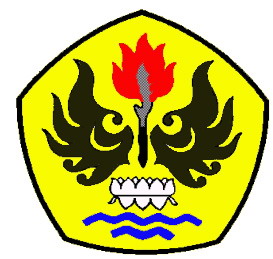 Disusun Oleh: DINI NURAENI AGUSTINI 115030007PROGRAM STUDI PENDIDIKAN BAHASA, SASTRA INDONESIA DAN DAERAHFAKULTAS KEGURUAN DAN ILMU PENDIDIKANUNIVERSITAS PASUNDANBANDUNG2014